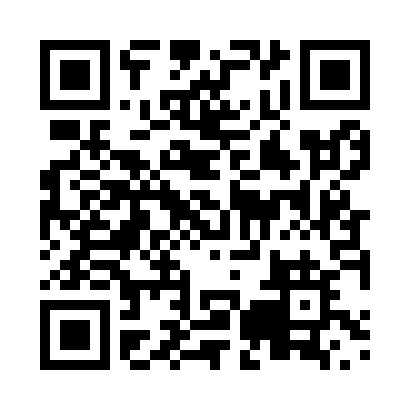 Prayer times for Barlochan, Ontario, CanadaWed 1 May 2024 - Fri 31 May 2024High Latitude Method: Angle Based RulePrayer Calculation Method: Islamic Society of North AmericaAsar Calculation Method: HanafiPrayer times provided by https://www.salahtimes.comDateDayFajrSunriseDhuhrAsrMaghribIsha1Wed4:326:061:156:158:249:592Thu4:306:051:156:168:2610:013Fri4:286:031:156:178:2710:034Sat4:266:021:156:188:2810:045Sun4:246:011:156:188:2910:066Mon4:225:591:156:198:3010:087Tue4:205:581:146:208:3210:108Wed4:185:571:146:218:3310:119Thu4:165:551:146:218:3410:1310Fri4:155:541:146:228:3510:1511Sat4:135:531:146:238:3610:1712Sun4:115:521:146:238:3810:1913Mon4:095:501:146:248:3910:2014Tue4:085:491:146:258:4010:2215Wed4:065:481:146:258:4110:2416Thu4:045:471:146:268:4210:2517Fri4:025:461:146:278:4310:2718Sat4:015:451:146:278:4410:2919Sun3:595:441:146:288:4610:3120Mon3:585:431:156:298:4710:3221Tue3:565:421:156:298:4810:3422Wed3:555:411:156:308:4910:3523Thu3:535:401:156:308:5010:3724Fri3:525:391:156:318:5110:3925Sat3:505:391:156:328:5210:4026Sun3:495:381:156:328:5310:4227Mon3:485:371:156:338:5410:4328Tue3:475:361:156:338:5510:4529Wed3:455:361:156:348:5610:4630Thu3:445:351:166:358:5610:4831Fri3:435:351:166:358:5710:49